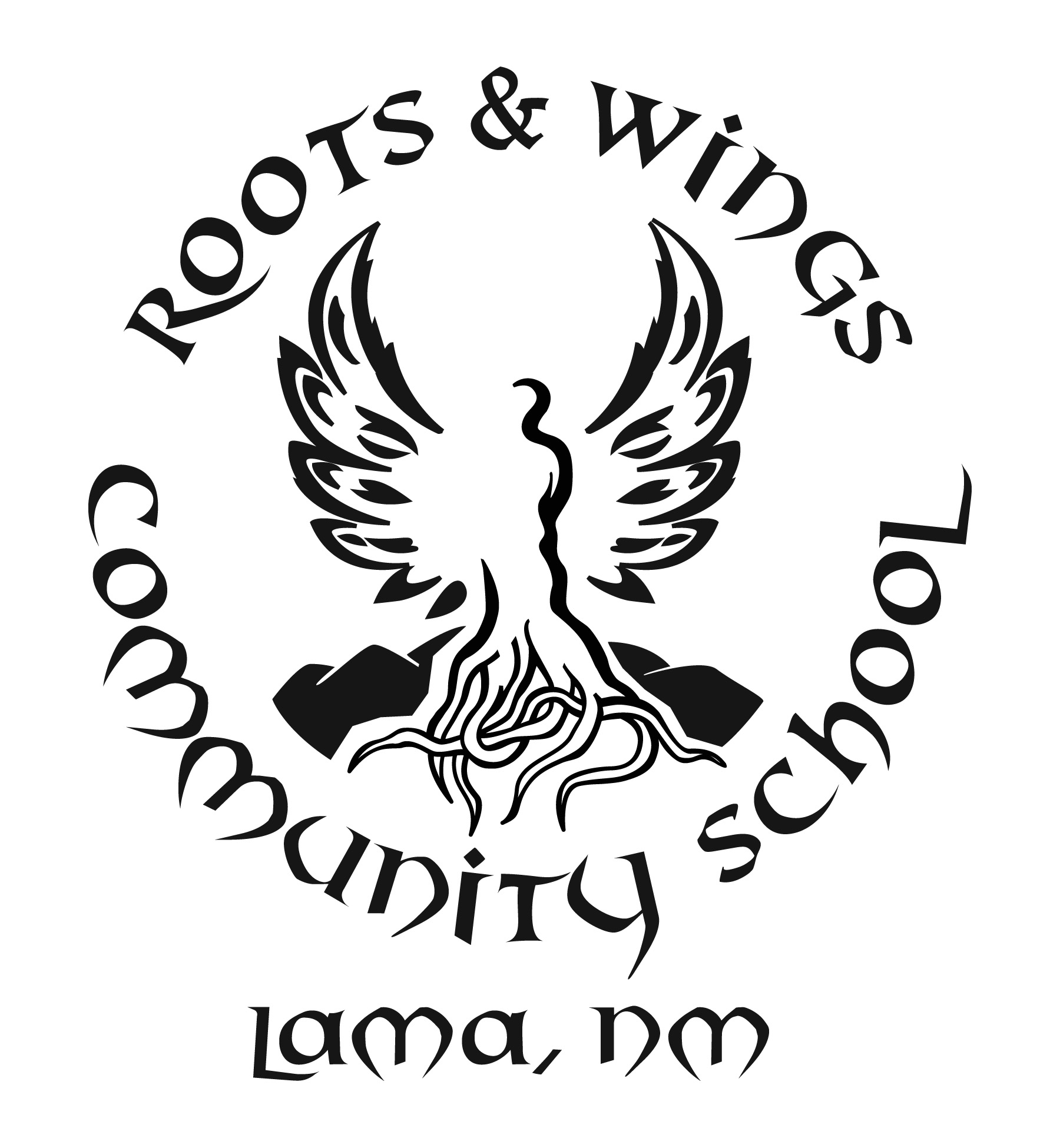  Finance Committee Meeting Schedule School Year 2020-2021The Finance Committee shall meet either on campus or via Zoom at 10am on the second Tuesday of every month.July 14th, 2020August 14th, 2020September 14th, 2020October 13th, 2020November 10th, 2020December 8th, 2020January 12th, 2021February 9th, 2021March 9th, 2021April 13th, 2021May 11th, 2021June 8th, 2021